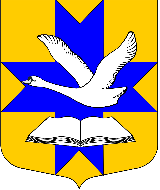 Совет депутатов муниципального образования                 БольшеколпанскоЕ   сельскоЕ   поселениЕГатчинского   муниципального   районаЛенинградской   областиТРЕТЬЕГО СОЗЫВАРЕШЕНИЕот «6» ноября 2015 г.                                                          			 № 41Руководствуясь Федеральным законом от 06.10.2003 № 131-ФЗ «Об общих принципах организации местного самоуправления в Российской Федерации», Областным законом от 14.12.2012 № 95-ОЗ «О содействии развитию на части территорий муниципальных образований Ленинградской области иных форм местного самоуправления», Уставом муниципального образования Большеколпанское сельское  поселение Гатчинского  муниципального района Ленинградской области, Совет депутатов муниципального образования Большеколпанское сельское поселение  Р Е Ш И Л:1. Внести изменения в решение Совета депутатов муниципального образования  Большеколпанское сельское поселение  №23 от 30.07.2015 г. «Об утверждении Положения об организации деятельности Общественного совета на части территории муниципального образования Большеколпанское сельское поселение Гатчинского муниципального района Ленинградской области, являющейся административным центром поселения» в связи с чем изложить  Приложение № 1 к Положению об организации деятельности Общественного совета на части территории муниципального образования Большеколпанское сельское поселение Гатчинского муниципального района Ленинградской области, являющейся административным центром поселения, в новой редакции (прилагается).2. Настоящее решение подлежит официальному опубликованию и размещению на официальном сайте муниципального образования Большеколпанское сельское  поселение Гатчинского  муниципального района Ленинградской области.3.  Настоящее решение вступает в силу после официального опубликования.Глава  муниципального образованияБольшеколпанское сельское поселение Гатчинского муниципального района			____________ О.В. ЛиманкинУтвержденорешением   Совета   депутатов Муниципального образования Большеколпанское сельское поселение Гатчинского муниципального   районаот «6» ноября 2015 г. № 41«О внесении изменений в решение Совета депутатов муниципального образования Большеколпанское сельское поселение №23 от 30.07.2015г. «Об утверждении Положения об организации деятельности Общественного совета на части территории муниципального образования Большеколпанское сельское поселение Гатчинского муниципального района Ленинградской области, являющейся административным центром поселения»Наименование поселения (административный центр)В границы частитерритории входитНорма пред-ставительства в Обществен-ном совете (чел.)Количество зарегистрированных граждан(чел.)Количество зарегистрированных граждан(чел.)Примеча-ниеБольшеколпан-ское сельское поселение    (д.БольшиеКолпаны)Часть №1В границы части  территории д.Большие Колпаны включены: ул.30 лет Победы дома № 2;3;4;5;6;7;8715981598Большеколпан-ское сельское поселение    (д.БольшиеКолпаны)Часть №2В границы части  территории д.Большие Колпаны включены: ул.30 лет Победы дома № 9;10;11;13;15;17;19713171317Большеколпан-ское сельское поселение    (д.БольшиеКолпаны)Часть №3В границы части  территории д.Большие Колпаны включены: ул.Казначеева дома № 1;2;3ул.Садовая дома № 1;2;3;5ул.Совхозная д.4ул.1-ой Семилетки,ул.Дорожнаяул.Киевское шоссе, ул.Средняя, ул.Старая,Восточный переулок, ул.Терешковой,ул.Кооперативная1112591259Всего3254174